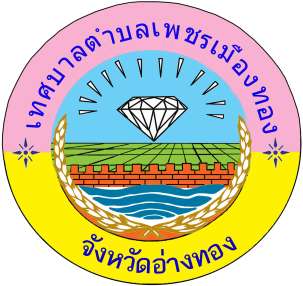 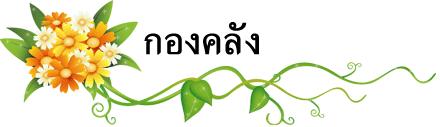 จดหมายข่าว  ฉบับที่  7/2566  ประจำเดือน  เมษายน 2566   ******************************************************************************รายงานผลการจัดเก็บรายได้การยื่นชำระภาษี 2566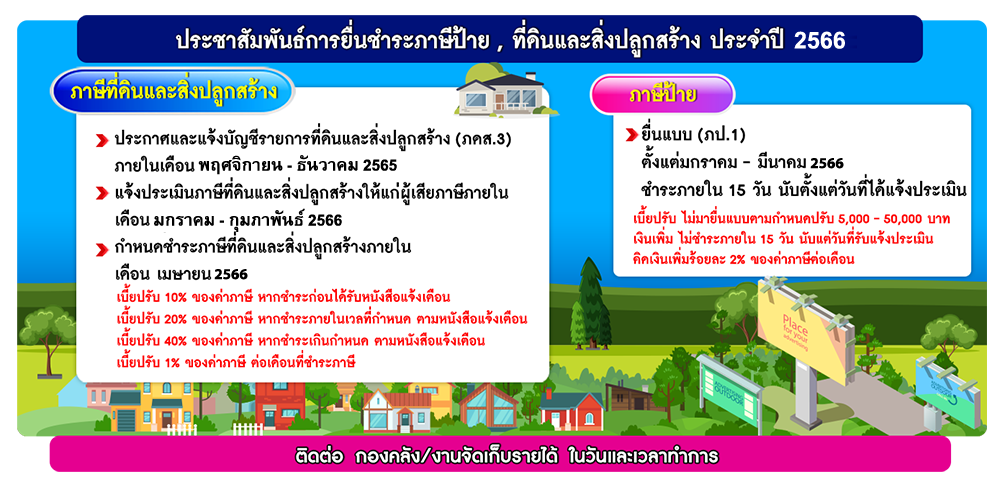 ภาษี/ค่าธรรมเนียมจัดเก็บรายได้ (บาท)เดือน เมษายน 2566จัดเก็บรายได้ทั้งปี (บาท)( 1ตุลาคม 2565 – ปัจจุบัน)ภาษีที่ดินและสิ่งปลูกสร้าง--ภาษีป้าย8,64076,640.96อากรฆ่าสัตว์5,46038,430ค่าขยะมูลฝอย11,610148,400รวม25,710263,470.96